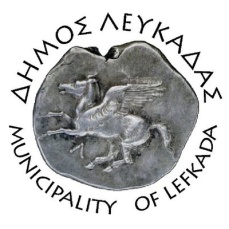 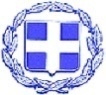 ΕΛΛΗΝΙΚΗ ΔΗΜΟΚΡΑΤΙΑ    ΔΗΜΟΣ ΛΕΥΚΑΔΑΣΛευκάδα, 15/3/2022ΔΕΛΤΙΟ ΤΥΠΟΥΔήμαρχος Λευκάδας Χαράλαμπος Καλός: «Ένα ακόμη σημαντικό έργο για την βελτίωση της αγροτικής οδοποιίας στον Δήμο μας εισέρχεται σε φάση υλοποίησης».O Δήμαρχος Λευκάδας Χαράλαμπος Καλός υπέγραψε σύμβαση με τον ανάδοχο του έργου κ. Μητακίδη Βασίλειο, την Τρίτη 15/3/2022, για το έργο: «ΒΕΛΤΙΩΣΗ ΑΓΡΟΤΙΚΗΣ ΟΔΟΠΟΙΙΑΣ ΔΗΜΟΥ ΛΕΥΚΑΔΑΣ». Το ποσό της σύμβασης ανέρχεται στα 615.028,17€, και θα χρηματοδοτηθεί από το πρόγραμμα «Αντώνης Τρίτσης».Το έργο αφορά βελτιώσεις αγροτικών δρόμων του Δήμου Λευκάδας, και περιλαμβάνει τις κάτωθι παρεμβάσεις:1.  Δρόμος Βασιλική - Αγιοφύλλι  - Κοντάραινα στην Δ.Ε. Απολλωνίων (4.800 μ.)2.  Δρόμος προς Φαράγγι Μέλισσας στην Δ.Ε. Σφακιωτών (480 μ.)3.  Δρόμος στην θέση Αγραπιδιά (γήπεδο) στην Δ.Ε. Καλάμου (150 μ.)4.  Δρόμος από Κάλαμο προς Κεφάλη στην Δ.Ε. Καλάμου (900 μ.)Το συγκεκριμένο έργο αγροτικής οδοποιίας θα βελτιώσει την καθημερινότητα των αγροτών που κινούνται από και προς τις εκμεταλλεύσεις τους, αλλά και των επισκεπτών των ανωτέρω περιοχών.						ΑΠΟ ΤΟΝ ΔΗΜΟ ΛΕΥΚΑΔΑΣ